                     Р О С С И Й С К А Я    Ф Е Д Е Р А Ц И ЯБ Е Л Г О Р О Д С К А Я    О Б Л А С Т ЬМУНИЦИПАЛЬНЫЙ РАЙОН «ВОЛОКОНОВСКИЙ РАЙОН»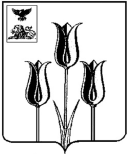 ЗЕМСКОЕ СОБРАНИЕ ГРУШЕВСКОГО СЕЛЬСКОГО ПОСЕЛЕНИЯ                                                            Р Е Ш Е Н И Е    29 декабря  2016 года                                                                       № 158 О внесении изменений в решениеземского собрания  Грушевскогосельского   поселения                от                                                                                                                     30  декабря   2015 г.     №118          В соответствии с Уставом Грушевского сельского поселения земское собрание  Грушевского сельского поселения решило: 1. Внести в решение земского собрания Грушевского сельского поселения от 30 декабря 2015 года  № 118 «О бюджете Грушевского сельского поселения муниципального района «Волоконовский район» на 2016 год» следующие изменения:    1) статью 1 изложить в следующей редакции:      «Статья 1. Утвердить основные характеристики бюджета Грушевского сельского поселения (далее – бюджет поселения) на 2016 год:  общий объем доходов бюджета поселения в сумме 7677 тыс. рублей; общий  объем расходов бюджета поселения в сумме 7834 тыс. рублей; прогнозируемый дефицит бюджета поселения в сумме 157 тыс. рублей.»;   2) статью 2 изложить в следующей редакции:       «Статья 2. Утвердить источники внутреннего финансирования дефицита бюджета Грушевского сельского поселения муниципального района «Волоконовский район» на 2016 год в сумме 157 тыс. рублей.»;   3)  приложение  № 1 изложить в следующей редакции:Источники внутреннего финансирования дефицита бюджетаГрушевского сельского поселения муниципального район «Волоконовский район»  на 2016 год                                                                                                                              (тыс.руб.)                                                                                                                                                                                       4).приложение № 6 изложить в следующей  редакции:Д О Х О Д Ы  Н А 2016 год                                                                                                                     (тыс. рублей)5).приложение № 7 изложить в следующей редакции:                                                                                          «Приложение № 7                                                                                           к решению земского собрания                                                                                          Грушевского сельского поселения  от 30  декабря 2015 года  № 1186).приложение № 10 изложить в следующей редакции:                                                                                                 «Приложение № 10                                                                                            к решению земского собрания                                                                                            Грушевского сельского поселения                                                                                            от 30  декабря 2015 года    № 118      2. Решение обнародовать на информационном стенде администрации Грушевского сельского поселения.     3. Настоящее решение вступает в силу с момента его обнародования.     4. Контроль за исполнением настоящего решения возлагается на главу администрации Грушевского сельского поселения С.М.Носатова  Глава Грушевского сельского поселения                                М.Тупикин                                                                                           «Приложение № 1                                                                                  к решению земского собрания                                                                                  Грушевского сельского поселения                                                                                  от 30  декабря 2015 года    № 118№ппКод бюджетной классификации Российской ФедерацииНаименование кода группы, подгруппы, статьи, вида источника внутреннего финансирования дефицитов бюджетов, кода классификации операций сектора муниципального образования, относящихся к источникам внутреннего финансирования бюджетов Российской ФедерацииСумма123401 05 00 00 00 0000 000Изменение остатков средств на счетах по учету средств бюджета15701 05 00 00 00 0000 500Увеличение остатков средств бюджетов-767701 05 02 00 00 0000 500Увеличение прочих остатков средств бюджета-767701 05 02 01 00 0000 510Увеличение прочих остатков денежных средств бюджетов-767701 05 02 01 10 0000 510Увеличение прочих остатков денежных средств бюджета Грушевского сельского поселения-767701 05 00 00 00 0000 600Уменьшение остатков средств бюджетов783401 05 02 00 00 0000 600Уменьшение прочих остатков средств бюджетов783401 05 02 01 00 0000 610Уменьшение прочих остатков денежных средств бюджетов783401 05 02 01 10 0000 610Уменьшение прочих остатков денежных средств бюджета Грушевского сельского поселения7834       Всего средств, направленных           на покрытие дефицита       Всего средств, направленных           на покрытие дефицита       Всего средств, направленных           на покрытие дефицита157»;«Приложение №6к решению земского собранияГрушевского сельскогопоселения от 30 декабря 2015года № 118КОДНаименование доходовСумма10000000000000000            Д О Х О Д Ы149410100000000000000Налоги на прибыль, доходы3010102000010000110Налог на доходы физических лиц3010500000000000000Налоги на совокупный доход010503000010000110Единый сельскохозяйственный налог010600000000000000Налог на имущество140810601010030000110Налог на имущество физических лиц19810606000000000110Земельный налог121010800000000000000Государственная пошлина110804020010000110Государственная пошлина за совершение нотариальных действий должностными лицами органов местного самоуправления, уполномоченными в соответствии с законодательными актами РФ на совершение нотариальных действий1111 00000000000000Доходы от использования имущества, находящегося в государственной муниципальной собственности45111 05025100000120Доходы, получаемые в виде арендной платы, а также средства от продажи права на заключение договоров аренды земли, находящиеся в собственности сельских поселений (за исключением земельных участков муниципальных бюджетных и автономных учреждений)           45111 05035100000120Доходы от сдачи в аренду имущества, находящегося в оперативном управлении органов управления сельских поселений и созданных ими учреждений (за исключением имущества муниципальных бюджетных и автономных учреждений)0116 00000000000000Штрафы, санкции, возмещение ущерба10116 90050100000430Прочие поступления от  денежных взысканий (штрафов) и иных сумм в возмещение ущерба, зачисляемые в бюджеты сельских поселений10ИТОГО собственных налоговых и неналоговых доходов:149420200000000000151Безвозмездные поступления618320201000000000151Дотации бюджетам субъектов РФ и муниципальных образований371520201001100000151Дотации бюджетам сельских поселений на выравнивание бюджетной обеспеченности371520202 999100000151Прочие субсидии бюджетам сельских поселений020202077100000151Субсидии бюджетам сельских поселений на софинансирование  капитальных вложений в объекты муниципальной собственности160820203003100000151Субвенции бюджетам сельских поселений на государственную регистрацию актов гражданского состояния120203015100000 151Субвенции бюджетам сельских поселений на осуществление первичного воинского учета на территориях, где отсутствуют военные комиссариаты5320204012100000 151Межбюджетные трансферты, передаваемые бюджетам сельских поселений для компенсации дополнительных расходов, возникших  в результате решений, принятых органами власти другого уровня  76920204014100000 151Межбюджетные трансферты, передаваемые бюджетам сельских поселений из бюджетов муниципальных районов на осуществление части полномочий по решению вопросов местного значения в соответствии с заключенными соглашениями37И Т О Г О    Д О Х О Д О В                                                                                              7677»;Распределение бюджетных ассигнований по разделам, подразделам, целевым статьям и видам расходов классификации расходов бюджета   Грушевского сельского поселения на 2016 годРаспределение бюджетных ассигнований по разделам, подразделам, целевым статьям и видам расходов классификации расходов бюджета   Грушевского сельского поселения на 2016 годРаспределение бюджетных ассигнований по разделам, подразделам, целевым статьям и видам расходов классификации расходов бюджета   Грушевского сельского поселения на 2016 годРаспределение бюджетных ассигнований по разделам, подразделам, целевым статьям и видам расходов классификации расходов бюджета   Грушевского сельского поселения на 2016 годРаспределение бюджетных ассигнований по разделам, подразделам, целевым статьям и видам расходов классификации расходов бюджета   Грушевского сельского поселения на 2016 годРаспределение бюджетных ассигнований по разделам, подразделам, целевым статьям и видам расходов классификации расходов бюджета   Грушевского сельского поселения на 2016 год                                                                                                                       ( тыс.руб.)                                                                                                                       ( тыс.руб.)                                                                                                                       ( тыс.руб.)                                                                                                                       ( тыс.руб.)                                                                                                                       ( тыс.руб.)                                                                                                                       ( тыс.руб.)Наименование  показателейКоды функциональной классификации расходов бюджетов Российской ФедерацииКоды функциональной классификации расходов бюджетов Российской ФедерацииКоды функциональной классификации расходов бюджетов Российской ФедерацииКоды функциональной классификации расходов бюджетов Российской ФедерациисуммаРазделПодразделЦелевые статьиВид расхода123456ОБЩЕГОСУДАРСТВЕННЫЕ ВОПРОСЫ012877Функционирование Правительства Российской Федерации, высших исполнительных органов государственной власти субъектов Российской Федерации, местных администраций01042876Реализация функций органов власти Волоконовского района0104992 876Иные не программные мероприятия01049992 876Обеспечение функций органов местного самоуправления 0104999 00 001902392Расходы на выплаты персоналу в целях обеспечения выполнения функций государственными органами, казенными учреждениями, органами управления государственными внебюджетными фондами0104999 00 001901002096Закупка товаров, работ и услуг для государственных нужд0104999 00 00190200294Иные бюджетные ассигнования0104999 00 001908002Расходы на выплаты по оплате труда главы городского и сельского поселения0104999 00 00200484Расходы на выплаты персоналу в целях обеспечения выполнения функций государственными органами, казенными учреждениями, органами управления государственными внебюджетными фондами0104999 00 00200100484Другие общегосударственные вопросы01131Реализация функций органов власти Волоконовского района0113991Иные не программные мероприятия01139991Государственная регистрация актов гражданского состояния0113999 00 593001Закупка товаров, работ и услуг для государственных нужд0113999 00 593002001НАЦИОНАЛЬНАЯ ОБОРОНА02           53                     Мобилизационная и вневойсковая подготовка020353Реализация функций органов власти Волоконовского района02039953Иные не программные мероприятия020399953Осуществление первичного воинского учета на территориях, где отсутствуют военные комиссариаты0203999 00 5118053Расходы на выплаты персоналу в целях обеспечения выполнения функций государственными органами, казенными учреждениями, органами управления государственными внебюджетными фондами0203999 00 5118010051Закупка товаров, работ и услуг для государственных нужд0203999 00 511802002НАЦИОНАЛЬНАЯ БЕЗОПАСНОСТЬ И ПРАВООХРАНИТЕЛЬНАЯ ДЕЯТЕЛЬНОСТЬ0366Другие вопросы в области национальной безопасности и правоохранительной деятельности031466Муниципальная программа Грушевского  сельского поселения "Комплексное развитие территории Грушевского сельского поселения на 2015-2020 годы"03140166Подпрограмма "Обеспечение безопасности жизнедеятельности населения" 031401366Основное мероприятие "Повышение уровня безопасности жизнедеятельности населения поселения""  0310013 0266Обеспечение правопорядка в общественных местах 0314013 02 2037066Закупка товаров, работ и услуг для государственных нужд0314013 02 2037020066НАЦИОНАЛЬНАЯ ЭКОНОМИКА0453Дорожное хозяйство040953Муниципальная программа Грушевского сельского поселения "Комплексное развитие территории Грушевского сельского поселения на 2015-2020 годы"04090153Подпрограмма "Благоустройство и содержание улично-дорожной сети"040901153Основное мероприятие "Содержание и безопасность дорог в границах населенных пунктов"0409011 0153Содержание автомобильных дорог и инженерных сооружений на них в границах городских и сельских поселений  0409011 01 6200053Закупка товаров, работ и услуг для государственных нужд0409011 01 6200020053ЖИЛИЩНО-КОММУНАЛЬНОЕ ХОЗЯЙСТВО052784Коммунальное хозяйство05021608Муниципальная программа Грушевского сельского поселения "Комплексное развитие территории Грушевского сельского поселения на 2015-2020 годы"0502011608Подпрограмма "Благоустройство и содержание улично-дорожной сети"05020111608Основное мероприятие «Реализация мероприятий по обеспечению населения чистой питьевой водой»0502011 051608 Реализация мероприятий по обеспечению населения чистой питьевой водой0502011 05 210901608Капитальные вложения в объекты государственной (муниципальной) собственности0502011 05 210904001608Благоустройство05031176Муниципальная программа Грушевского сельского поселения "Комплексное развитие территории Грушевского сельского поселения на 2015-2020 годы"050301407Подпрограмма "Благоустройство и содержание улично-дорожной сети"0503011407Основное мероприятие "Обслуживание территорий, занимаемых зелеными насаждениями, газонами"0503011 0234Организация  мероприятий по озеленению населенных пунктов0503011 0234Закупка товаров, работ и услуг для государственных нужд0503011 02 6300020034Основное мероприятие "Содержание кладбищ, свалок, парков, скверов, зон отдыха"0503011 0313Организация и содержание мест захоронения0503011 0313Закупка товаров, работ и услуг для государственных нужд0503011 03 6400020013Основное мероприятие "Благоустройство поселений"0503011 04360Организация прочих мероприятий по благоустройству городских и сельских поселения0503011 04 65000360Закупка товаров, работ и услуг для государственных нужд0503011 04 65000200337Иные бюджетные ассигнования0503011 04 6500080023Реализация функций органов власти Волоконовского района050399769Иные не программные мероприятия0503999769Резервный фонд муниципального образования0503999 00 20550769Закупка товаров, работ и услуг для государственных (муниципальных) нужд0503999 00 20550200757Иные бюджетные ассигнования0503999 00 2055080012ОБРАЗОВАНИЕ07200Молодежная политика и оздоровление детей0707200Муниципальная программа Грушевского сельского поселения "Комплексное развитие территории Грушевского сельского поселения на 2015-2020 годы"070701200Подпрограмма "Вовлечение в занятие физической культурой и спортом жителей"0707014200Основное мероприятие "Создание условий успешной социализации и эффективной самореализации молодежи"0707014 01200Мероприятия по организационно-воспитательной работе с молодежью 0707014 01 29990200Расходы на выплаты персоналу в целях обеспечения выполнения функций государственными органами, казенными учреждениями, органами управления государственными внебюджетными фондами0707014 01 29990100171Закупка товаров, работ и услуг для государственных нужд0707014 01 2999020029КУЛЬТУРА, КИНЕМАТОГРАФИЯ081801Культура08011801Муниципальная программа Грушевского сельского поселения "Комплексное развитие территории Грушевского сельского поселения на 2015-2020 годы"0801011801Подпрограмма «Развитие  сферы  культурно-досуговой  деятельности»08010151801Основное мероприятие "Обеспечение  деятельности (оказание  услуг) муниципальных  учреждений (организаций)»0801015 011801Обеспечение деятельности(оказание услуг) муниципальных учреждений (организаций) Волоконовского района0801015 01 005901801Предоставление субсидий бюджетным, автономным учреждениям и иным некоммерческим организациям0801015 01 005906001801ВСЕГО РАСХОДОВ ПО БЮДЖЕТУ7834»;                                            Распределениебюджетных ассигнований бюджета Грушевского  сельского поселения муниципального района «Волоконовский район» по разделам, подразделам, целевым статьям расходов и видам расходов  в ведомственной структуре расходов бюджета сельского поселения на 2016 год                                                                                                     (тыс.руб.)                                            Распределениебюджетных ассигнований бюджета Грушевского  сельского поселения муниципального района «Волоконовский район» по разделам, подразделам, целевым статьям расходов и видам расходов  в ведомственной структуре расходов бюджета сельского поселения на 2016 год                                                                                                     (тыс.руб.)                                            Распределениебюджетных ассигнований бюджета Грушевского  сельского поселения муниципального района «Волоконовский район» по разделам, подразделам, целевым статьям расходов и видам расходов  в ведомственной структуре расходов бюджета сельского поселения на 2016 год                                                                                                     (тыс.руб.)                                            Распределениебюджетных ассигнований бюджета Грушевского  сельского поселения муниципального района «Волоконовский район» по разделам, подразделам, целевым статьям расходов и видам расходов  в ведомственной структуре расходов бюджета сельского поселения на 2016 год                                                                                                     (тыс.руб.)                                            Распределениебюджетных ассигнований бюджета Грушевского  сельского поселения муниципального района «Волоконовский район» по разделам, подразделам, целевым статьям расходов и видам расходов  в ведомственной структуре расходов бюджета сельского поселения на 2016 год                                                                                                     (тыс.руб.)                                            Распределениебюджетных ассигнований бюджета Грушевского  сельского поселения муниципального района «Волоконовский район» по разделам, подразделам, целевым статьям расходов и видам расходов  в ведомственной структуре расходов бюджета сельского поселения на 2016 год                                                                                                     (тыс.руб.)                                            Распределениебюджетных ассигнований бюджета Грушевского  сельского поселения муниципального района «Волоконовский район» по разделам, подразделам, целевым статьям расходов и видам расходов  в ведомственной структуре расходов бюджета сельского поселения на 2016 год                                                                                                     (тыс.руб.)Наименование  показателейНаименование  показателейКоды функциональной классификации расходов бюджетов Российской ФедерацииКоды функциональной классификации расходов бюджетов Российской ФедерацииКоды функциональной классификации расходов бюджетов Российской ФедерацииКоды функциональной классификации расходов бюджетов Российской ФедерациисуммаВедомствоРазделПодразделЦелевые статьиВид расхода11234567ОБЩЕГОСУДАРСТВЕННЫЕ ВОПРОСЫОБЩЕГОСУДАРСТВЕННЫЕ ВОПРОСЫ90601    2877Функционирование Правительства Российской Федерации, высших исполнительных органов государственной власти субъектов Российской Федерации, местных администрацийФункционирование Правительства Российской Федерации, высших исполнительных органов государственной власти субъектов Российской Федерации, местных администраций90601042876Реализация функций органов власти Волоконовского районаРеализация функций органов власти Волоконовского района9060104992 876Иные не программные мероприятияИные не программные мероприятия90601049992 876Обеспечение функций органов местного самоуправления Обеспечение функций органов местного самоуправления 9060104999 00 001902392Расходы на выплаты персоналу в целях обеспечения выполнения функций государственными органами, казенными учреждениями, органами управления государственными внебюджетными фондамиРасходы на выплаты персоналу в целях обеспечения выполнения функций государственными органами, казенными учреждениями, органами управления государственными внебюджетными фондами906 01      04999 00 001901002096Закупка товаров, работ и услуг для государственных нуждЗакупка товаров, работ и услуг для государственных нужд906 0104999 00 00190200293Иные бюджетные ассигнованияИные бюджетные ассигнования906 0104999 00 001908002Расходы на выплаты по оплате труда главы городского и сельского поселенияРасходы на выплаты по оплате труда главы городского и сельского поселения9060104999 00 00200484Расходы на выплаты персоналу в целях обеспечения выполнения функций государственными органами, казенными учреждениями, органами управления государственными внебюджетными фондамиРасходы на выплаты персоналу в целях обеспечения выполнения функций государственными органами, казенными учреждениями, органами управления государственными внебюджетными фондами9060104999 00 00200100484Другие общегосударственные вопросыДругие общегосударственные вопросы906 01131Реализация функций органов власти Волоконовского районаРеализация функций органов власти Волоконовского района9060113991Иные непрограммные мероприятияИные непрограммные мероприятия90601      139991Государственная регистрация актов гражданского состоянияГосударственная регистрация актов гражданского состояния906 0113999 00 593001НАЦИОНАЛЬНАЯ ОБОРОНАНАЦИОНАЛЬНАЯ ОБОРОНА906 02           53Мобилизационная и вневойсковая подготовкаМобилизационная и вневойсковая подготовка906 020353Реализация функций органов власти Волоконовского районаРеализация функций органов власти Волоконовского района90602      039953Иные не программные мероприятияИные не программные мероприятия906020399953Осуществление первичного воинского учета на территориях, где отсутствуют военные комиссариатыОсуществление первичного воинского учета на территориях, где отсутствуют военные комиссариаты9060203999 00 5118053Расходы на выплаты персоналу в целях обеспечения выполнения функций государственными органами, казенными учреждениями, органами управления государственными внебюджетными фондамиРасходы на выплаты персоналу в целях обеспечения выполнения функций государственными органами, казенными учреждениями, органами управления государственными внебюджетными фондами9060203999 00 5118010051Закупка товаров, работ и услуг для государственных нуждЗакупка товаров, работ и услуг для государственных нужд9060203999 00 511802002НАЦИОНАЛЬНАЯ БЕЗОПАСНОСТЬ И ПРАВООХРАНИТЕЛЬНАЯ ДЕЯТЕЛЬНОСТЬНАЦИОНАЛЬНАЯ БЕЗОПАСНОСТЬ И ПРАВООХРАНИТЕЛЬНАЯ ДЕЯТЕЛЬНОСТЬ90603Другие вопросы в области национальной безопасности и правоохранительной деятельностиДругие вопросы в области национальной безопасности и правоохранительной деятельности906031466Муниципальная программа Грушевского  сельского поселения "Комплексное развитие территории Грушевского сельского поселения на 2015-2020 годы"Муниципальная программа Грушевского  сельского поселения "Комплексное развитие территории Грушевского сельского поселения на 2015-2020 годы"90603140166Подпрограмма "Обеспечение безопасности жизнедеятельности населения" Подпрограмма "Обеспечение безопасности жизнедеятельности населения" 906031401366Основное мероприятие "Повышение уровня безопасности жизнедеятельности населения поселения"  Основное мероприятие "Повышение уровня безопасности жизнедеятельности населения поселения"  9060310013 0266Обеспечение правопорядка в общественных местах Обеспечение правопорядка в общественных местах 9060314013 02 2037066Закупка товаров, работ и услуг для государственных нуждЗакупка товаров, работ и услуг для государственных нужд9060314013 02 2037020066НАЦИОНАЛЬНАЯ ЭКОНОМИКАНАЦИОНАЛЬНАЯ ЭКОНОМИКА9060453Дорожное хозяйствоДорожное хозяйство906040953Муниципальная программа Грушевского сельского поселения "Комплексное развитие территории Грушевского сельского поселения на 2015-2020 годы"Муниципальная программа Грушевского сельского поселения "Комплексное развитие территории Грушевского сельского поселения на 2015-2020 годы"90604090153Подпрограмма "Благоустройство и содержание улично-дорожной сети"Подпрограмма "Благоустройство и содержание улично-дорожной сети"906040901153Основное мероприятие "Содержание и безопасность дорог в границах населенных пунктов"Основное мероприятие "Содержание и безопасность дорог в границах населенных пунктов"9060409011 0153Содержание автомобильных дорог и инженерных сооружений на них в границах городских и сельских поселений  Содержание автомобильных дорог и инженерных сооружений на них в границах городских и сельских поселений  9060409011 01 6200053Закупка товаров, работ и услуг для государственных нуждЗакупка товаров, работ и услуг для государственных нужд9060409011 01 6200020053ЖИЛИЩНО-КОММУНАЛЬНОЕ ХОЗЯЙСТВОЖИЛИЩНО-КОММУНАЛЬНОЕ ХОЗЯЙСТВО906052784Коммунальное хозяйствоКоммунальное хозяйство9060502Муниципальная программа Грушевского сельского поселения "Комплексное развитие территории Грушевского сельского поселения на 2015-2020 годы"Муниципальная программа Грушевского сельского поселения "Комплексное развитие территории Грушевского сельского поселения на 2015-2020 годы"9060502011608Подпрограмма "Благоустройство и содержание улично-дорожной сети"Подпрограмма "Благоустройство и содержание улично-дорожной сети"90605020111608Основное мероприятие «Реализация мероприятий по обеспечению населения чистой питьевой водой»Основное мероприятие «Реализация мероприятий по обеспечению населения чистой питьевой водой»9060502011 051608Реализация мероприятий по обеспечению населения чистой питьевой водойРеализация мероприятий по обеспечению населения чистой питьевой водой9060502011 05 210901608Капитальные вложения в объекты государственной (муниципальной) собственностиКапитальные вложения в объекты государственной (муниципальной) собственности9060502011 05 210904001608БлагоустройствоБлагоустройство90605031176Муниципальная программа Грушевского сельского поселения "Комплексное развитие территории Грушевского сельского поселения на 2015-2020 годы"Муниципальная программа Грушевского сельского поселения "Комплексное развитие территории Грушевского сельского поселения на 2015-2020 годы"906050301407Подпрограмма "Благоустройство и содержание улично-дорожной сети"Подпрограмма "Благоустройство и содержание улично-дорожной сети"9060503011407Основное мероприятие "Обслуживание территорий, занимаемых зелеными насаждениями, газонами"Основное мероприятие "Обслуживание территорий, занимаемых зелеными насаждениями, газонами"90605            03011 0234Организация  мероприятий по озеленению населенных пунктовОрганизация  мероприятий по озеленению населенных пунктов9060503011 0234Закупка товаров, работ и услуг для государственных нуждЗакупка товаров, работ и услуг для государственных нужд9060503011 02 6300020034Основное мероприятие "Содержание кладбищ, свалок, парков, скверов, зон отдыха"Основное мероприятие "Содержание кладбищ, свалок, парков, скверов, зон отдыха"9060503011 0313Организация и содержание мест захороненияОрганизация и содержание мест захоронения9060503011 0313Закупка товаров, работ и услуг для государственных нуждЗакупка товаров, работ и услуг для государственных нужд9060503011 03 6400020013Основное мероприятие "Благоустройство поселений"Основное мероприятие "Благоустройство поселений"9060503011 04360Организация прочих мероприятий по благоустройству городских и сельских поселенияОрганизация прочих мероприятий по благоустройству городских и сельских поселения9060503011 04 65000360Закупка товаров, работ и услуг для государственных нуждЗакупка товаров, работ и услуг для государственных нужд9060503011 04 65000200337Иные бюджетные ассигнованияИные бюджетные ассигнования9060503011 04 6500080023Реализация функций органов власти Волоконовского районаРеализация функций органов власти Волоконовского района906050399769Иные не программные мероприятияИные не программные мероприятия9060503999769Резервный фонд муниципального образованияРезервный фонд муниципального образования9060503999 00 20550769Закупка товаров, работ и услуг для государственных нуждЗакупка товаров, работ и услуг для государственных нужд9060503999 00 20550200757Иные бюджетные ассигнованияИные бюджетные ассигнования9060503999 00 2055080012ОБРАЗОВАНИЕОБРАЗОВАНИЕ90607200Молодежная политика и оздоровление детейМолодежная политика и оздоровление детей9060707200Муниципальная программа Грушевского сельского поселения "Комплексное развитие территории Грушевского сельского поселения на 2015-2020 годы"Муниципальная программа Грушевского сельского поселения "Комплексное развитие территории Грушевского сельского поселения на 2015-2020 годы"906070701200Подпрограмма "Вовлечение в занятие физической культурой и спортом жителей"Подпрограмма "Вовлечение в занятие физической культурой и спортом жителей"90607                    07         014         200                      Основное мероприятие "Создание условий успешной социализации и эффективной самореализации молодежи"Основное мероприятие "Создание условий успешной социализации и эффективной самореализации молодежи"9060707014 01200Мероприятия по организационно-воспитательной работе с молодежью Мероприятия по организационно-воспитательной работе с молодежью 9060707014 01 29990200Расходы на выплаты персоналу в целях обеспечения выполнения функций государственными органами, казенными учреждениями, органами управления государственными внебюджетными фондамиРасходы на выплаты персоналу в целях обеспечения выполнения функций государственными органами, казенными учреждениями, органами управления государственными внебюджетными фондами9060707014 01 29990100171Закупка товаров, работ и услуг для государственных нуждЗакупка товаров, работ и услуг для государственных нужд9060707014 01 2999020029КУЛЬТУРА, КИНЕМАТОГРАФИЯКУЛЬТУРА, КИНЕМАТОГРАФИЯ906081801КультураКультура90608      011801Муниципальная программа Грушевского сельского поселения "Комплексное развитие территории Грушевского сельского поселения на 2015-2020 годы"Муниципальная программа Грушевского сельского поселения "Комплексное развитие территории Грушевского сельского поселения на 2015-2020 годы"9060801011801Подпрограмма «Развитие сферы культурно-досуговой деятельности»Подпрограмма «Развитие сферы культурно-досуговой деятельности»90608            010151801Основное мероприятие «Обеспечение деятельности (оказания услуг) муниципальных учреждений (организаций)»Основное мероприятие «Обеспечение деятельности (оказания услуг) муниципальных учреждений (организаций)»9060801015 011801Обеспечение деятельности (оказание услуг) муниципальных учреждений (организаций) Волоконовского районаОбеспечение деятельности (оказание услуг) муниципальных учреждений (организаций) Волоконовского района90608    01015 01 005901801Предоставление субсидий бюджетным, автономным учреждениям и иным некоммерческим организациямПредоставление субсидий бюджетным, автономным учреждениям и иным некоммерческим организациям9060801015 01 005906001801ВСЕГО РАСХОДОВ ПО БЮДЖЕТУВСЕГО РАСХОДОВ ПО БЮДЖЕТУ7834».